ZADANIAutwórz na PULPICIE strukturę folderów: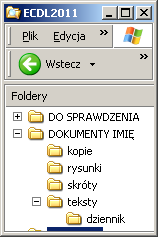 Otwórz Notatnik (Start\programy\akcesoria\notatnik) i wpisz w nim tekst:
„Historia piłkarskiej reprezentacji Polski”
Zapisz plik pod nazwą historia piłki.txt w folderze TEKSTY. Zamknij Notatnik. Sprawdź, czy plik został zapisany w odpowiednim miejscu Ponownie w Notatniku napisz:   „Najważniejsze wydarzenie dnia”  i zapisz plik pod nazwą wydarzenie.txt  w folderze DZIENNIK (sprawdź, czy tam się znalazł )      Otwórz plik  historia piłki.txt, usuń tekst  piłkarskiej reprezentacji Polski , zapisz plik pod nazwą historia.txt w folderze TEKSTY (plik->zapisz jako)Otwórz Painta, narysuj w nim elipsę (narzędziem ), zapisz plik jako elipsa.jpg w folderze RYSUNKI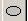 Zmień nazwę folderu KOPIE na KOPIE DOKUMENTÓW (prawo klik->zmień nazwę)Zmień nazwę pliku elipsa.jpg na rysunek.jpgPrzenieś folder DZIENNIK do folderu DOKUMENTY IMIĘ (prawo klik na DZIENNIK->wytnij, otwieramy DOKUMENTY IMIĘ i  prawo klik->wklej)Skopiuj wszystkie pliki z folderu TEKSTY  oraz z folderu RYSUNKI i wklej je do folderu KOPIE DOKUMENTÓWZmień nazwę folderu DOKUMENTY IMIĘ – IMIĘ zastąp swoim własnym, skompresuj go i przenieś do swojego folderu.